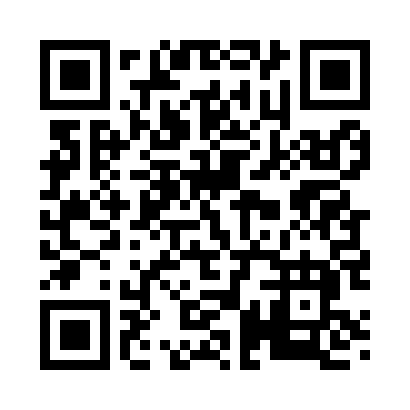 Prayer times for De Turksville, Pennsylvania, USAMon 1 Jul 2024 - Wed 31 Jul 2024High Latitude Method: Angle Based RulePrayer Calculation Method: Islamic Society of North AmericaAsar Calculation Method: ShafiPrayer times provided by https://www.salahtimes.comDateDayFajrSunriseDhuhrAsrMaghribIsha1Mon4:005:391:095:098:4010:182Tue4:015:391:105:098:4010:183Wed4:025:401:105:098:4010:184Thu4:025:401:105:098:3910:175Fri4:035:411:105:098:3910:176Sat4:045:421:105:098:3910:167Sun4:055:421:105:108:3810:158Mon4:065:431:115:108:3810:159Tue4:075:431:115:108:3810:1410Wed4:085:441:115:108:3710:1311Thu4:095:451:115:108:3710:1312Fri4:105:461:115:108:3610:1213Sat4:115:461:115:108:3610:1114Sun4:125:471:115:108:3510:1015Mon4:135:481:115:108:3510:0916Tue4:145:491:115:098:3410:0817Wed4:155:501:125:098:3310:0718Thu4:175:501:125:098:3310:0619Fri4:185:511:125:098:3210:0520Sat4:195:521:125:098:3110:0421Sun4:205:531:125:098:3010:0322Mon4:215:541:125:098:2910:0223Tue4:235:551:125:088:2910:0024Wed4:245:561:125:088:289:5925Thu4:255:561:125:088:279:5826Fri4:275:571:125:088:269:5627Sat4:285:581:125:088:259:5528Sun4:295:591:125:078:249:5429Mon4:306:001:125:078:239:5230Tue4:326:011:125:078:229:5131Wed4:336:021:125:068:219:50